 Maltézská pomoc o.p.s. 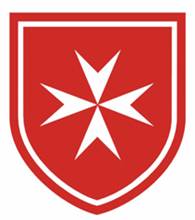  humanitární organizace Suverénního řádu Maltézských rytířůNabízí zaměstnání na dohodu o provedení prácepracovní pozice: 		osobní asistentka místo výkonu: 		Liběchovpracovní doba:		dle dohodyplat:				90 Kč/hod. + měsíční odměnyPodmínky: trestní bezúhonnost,kladný vztah k lidem a ochota pomoci, zdravotnické vzdělání, rekvalifikační kurz domácí péče nebo zkušenost s přímou obslužnou péčí (profesní či z rodiny) výhodou, ale není podmínkou - případně zaškolíme.Kontakt: Mgr. Andrea Edrová tel: 		733 468 074e-mail:	andrea.edrova@maltezskapomoc.czMaltézská pomoc, o.p.s.Centrum Mělníknám. Karla IV. 184276 01  Mělník